Neurodynamics. Журнал клинической психологии и психиатрииNeurodynamics. Journal of clinical psychiatry and psychiatryПериодическое рецензируемое научное издание, посвященное проблемам клинической психологии (патопсихологии, нейропсихологии, психологии здоровья, геронтопсихологии), психопатологии, психотерапии, аддиктологии, профилактике психических расстройств, психологии личности и другим смежным дисциплинам. Журнал концептуально привержен биопсихосоциальной модели психического здоровья и ориентирован, прежде всего, на публикации молодых ученых – специалистов в области клинической психологии и психиатрии. Выпускается при организационной и информационной поддержке Совета молодых ученых Российского общества психиатров. В журнале публикуются теоретические обзоры, оригинальные исследования, лекции, материалы научно-практических конференции и рецензии на монографии. Периодичность выхода – 4 раза в год.Language: Russian, English, French.Язык: Русский, Английский, Французский.ISSN 2658-7955Адрес: https://smu.psychiatr.ru/neurodynamicsПолнотекстовые версии выпусков журнала публикуются на сайтах Российского общества психиатров и Совета молодых ученых РОП в отрытом доступе.Издание зарегистрировано в следующих базах данных и индексах цитирования: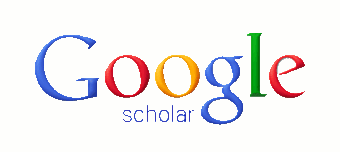 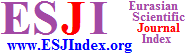 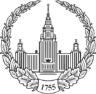 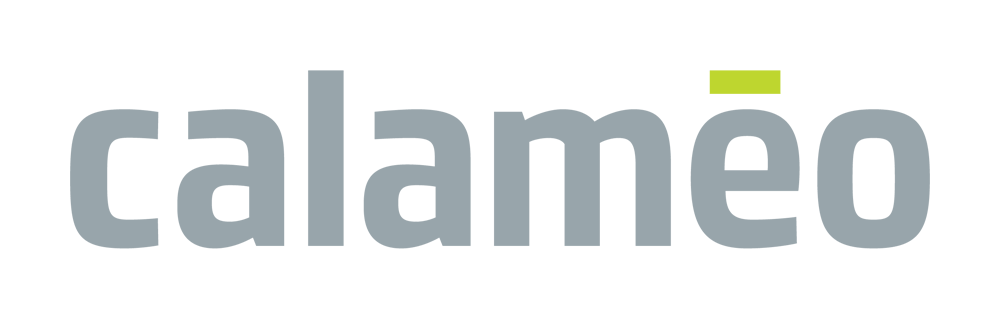 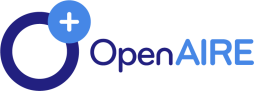 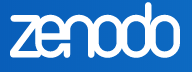 INDEXCOPERNICUS Neurodynamics. Journal of clinical psychiatry and psychiatryPeer-reviewed scientific periodical devoted to the problems of clinical psychology (abnormal psychology, neuropsychology), health psychology, gerontopsychology, psychopathology, psychotherapy, addictology, prevention of mental disorders, personality psychology and other related disciplines. The journal is conceptually committed to the biopsychosocial model of mental health. The journal issued with the organizational and informational support of the Council of Early Career Scientists of the Russian Society of Psychiatrists. The journal publishes theoretical reviews, original research, lectures, conferences proceedings, and reviews of monographs.The frequency of output - 4 times a year.Language: Russian, English, French.ISSN 2658-7955URL: https://smu.psychiatr.ru/neurodynamicsFull-text versions of the journal issues are published on the webpages of the Russian Society of Psychiatrists and the Council of Early Career Scientists in open access.INDEXCOPERNICUSEditor-in-Chief: Alexander I. Erzin, Ph.D. in Psychology, alexerzini@gmail.com Secretary: Anastasia Kovtunenko, Clinical Psychologist, neurodynamicsjournal@gmail.com Designers: S.Yu. Bogatova, L.P. Shatilova, K.A. Voronina.Translator: Sophie BogatovaEditorial boardV.G. BUDZA, Chairman of the Editorial Board, M.D., Professor, Head of the Department of Psychiatry and Medical Psychology, Orenburg State Medical University, Chairman of the Orenburg Regional Department of the Russian Society of Psychiatrists, Orenburg, Russian Federation.E.Yu. ANTOKHIN, Deputy Chairman of the Editorial Board, Candidate of Medical Sciences, Associate Professor, Head of the Department of Clinical Psychology and Psychotherapy, Orenburg State Medical University, Orenburg, Russian Federation.N.N. PETROVA, M.D., Professor, Head of the Department of Psychiatry and Narcology, St. Petersburg State University, Chairman of the Commission of the Russian Society of Psychiatrists for Work with Young Scientists and Specialists, St. Petersburg, Russian Federation.G.A. EPANCHINTSEVA, Doctor of Psychology, Associate Professor, Professor of the Department of General Psychology and Personality Psychology of Orenburg State University, Orenburg, Russian Federation.A.V. Vasilieva, M.D., Chief researcher of the Department of Neurosis and Psychotherapy of the National Medical Research Center of Psychiatry and Neurology. V.M. Bekhtereva, Associate Professor, Department of Psychotherapy and Sexology, Northwestern State Medical University, Chairman of the Russian Branch of the World Association for Dynamic Psychiatry, St. Petersburg, Russian Federation.S.M. BABIN, M.D., Professor, Head of the Department of Psychotherapy and Sexology of the North-West State Medical University, President of the Russian Psychotherapeutic Association, member of the Executive Committee of the Russian Society of Psychiatrists, St. Petersburg.I.A. FEDOTOV, Candidate of Medical Sciences, Assistant of the Department of Psychiatry, Ryazan State Medical University, Chairman of the Council of Early Career Scientists of the Russian Society of Psychiatrists, Ryazan, Russian Federation.A.V. PAVLICHENKO, Candidate of Medical Sciences, Associate Professor, Associate Professor of the Department of Psychiatry, Narcology and Psychotherapy of Moscow State Medical and Dental University, member of the European Psychiatric Association (EPA), delegate from Russia in the "Psychiatry" section of the European Medical Association, former chairman of the Council of Early Career Scientists of the Russian Society of Psychiatrists, Moscow, Russian Federation.E.M. CHUMAKOV, Candidate of Medical Sciences, Associate Professor of the Department of Psychiatry and Narcology, St. Petersburg State University, Head of the section on support of Internet resources of the Council of Early Career Scientists of the Russian Society of Psychiatrists, St. Petersburg, Russian Federation.V.F. DRUZ, Candidate of Medical Sciences, Associate Professor of the Department of Psychiatry and Medical Psychology, Orenburg State Medical University, Orenburg, Russian Federation.A.M. Schlafer, Candidate of Medical Sciences, Associate Professor of the Department of Clinical Psychology and Psychotherapy of the Orenburg State Medical University, Orenburg, Russian Federation.S. ZOLOTAREFF, Director at EHEPM PAUL DIEL, University of HEC, Ph.D., Paris, France.